Историческая справка муниципального дошкольного образовательного учреждения «Детский сад № 112»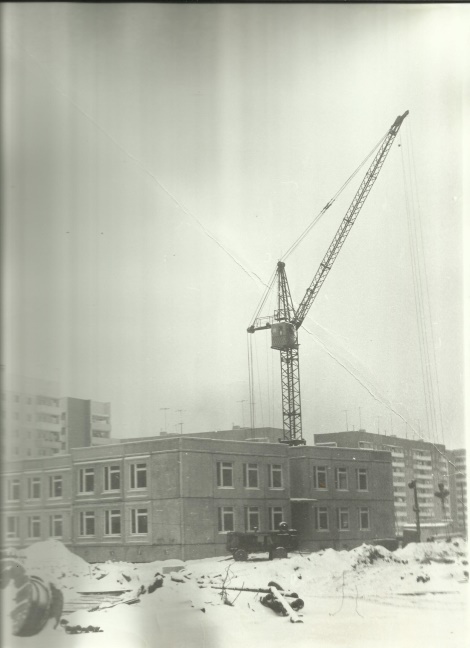 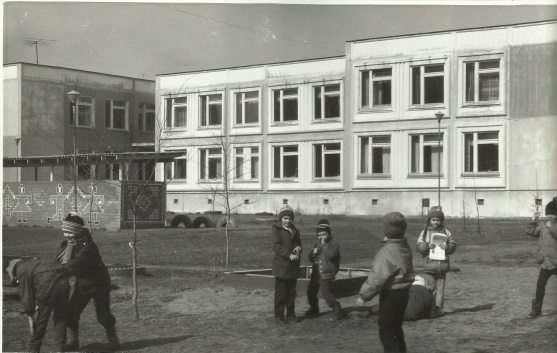 Детский сад построен по типовому проекту и сдан в эксплуатацию 12 ноября 1988 года. Первой заведующей детского сада стала Карева Валентина Михайловна, а первыми воспитателями - выпускницы педагогического класса четыре Оли (Ольга Владимировна Лебедева, Ольга Алексеевна Аникеева, Ольга Олеговна Громова, Ольга АнатольевнаЗверева). 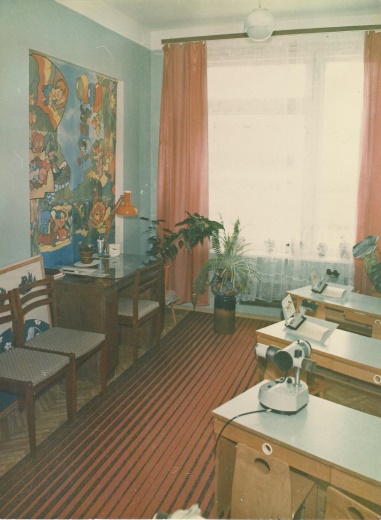 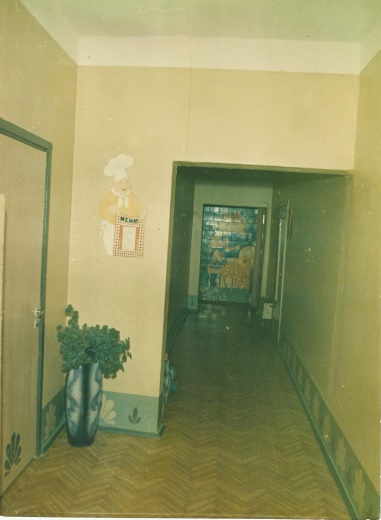 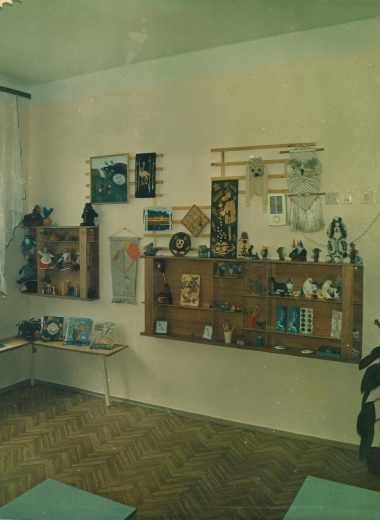 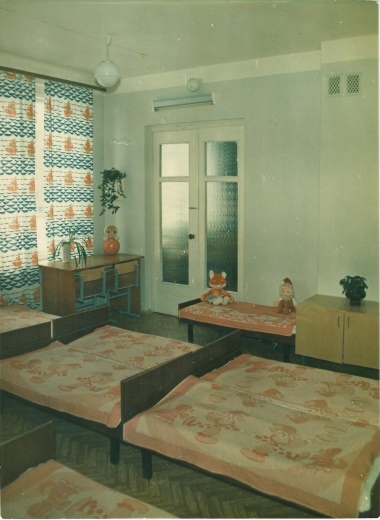 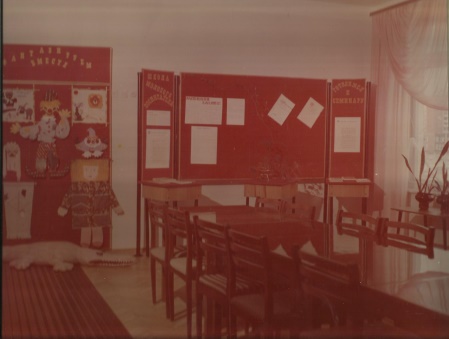 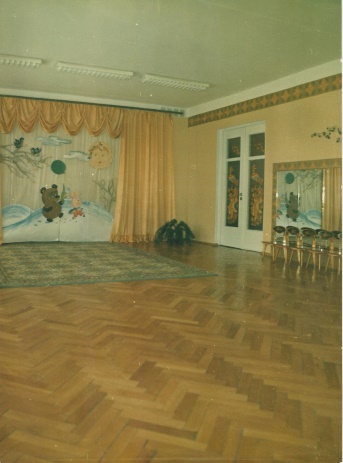 Покуда вертится земля,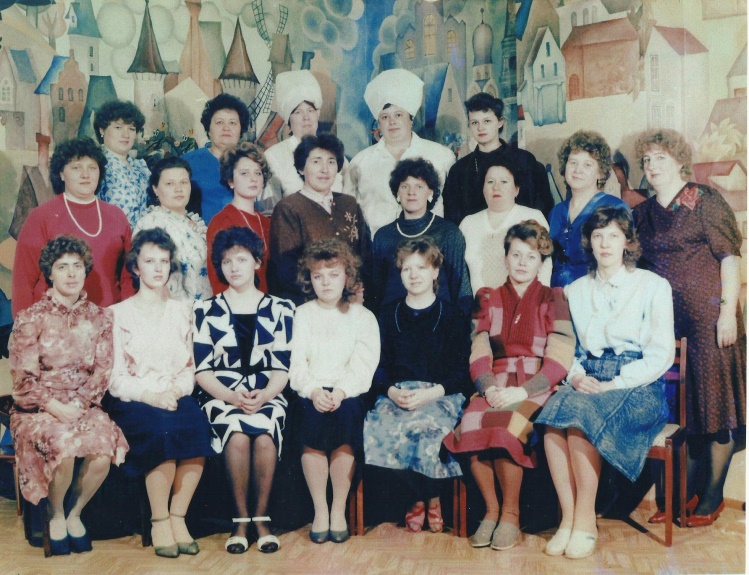 И слышен детский смех.Нужны на свете детские сады,И вы нужнее всех.В нашем детсаду, вы педагоги:Воспитатели, медсестры, повара,Прачечная, няня, кладовщица.Хорошо вас знает детвора.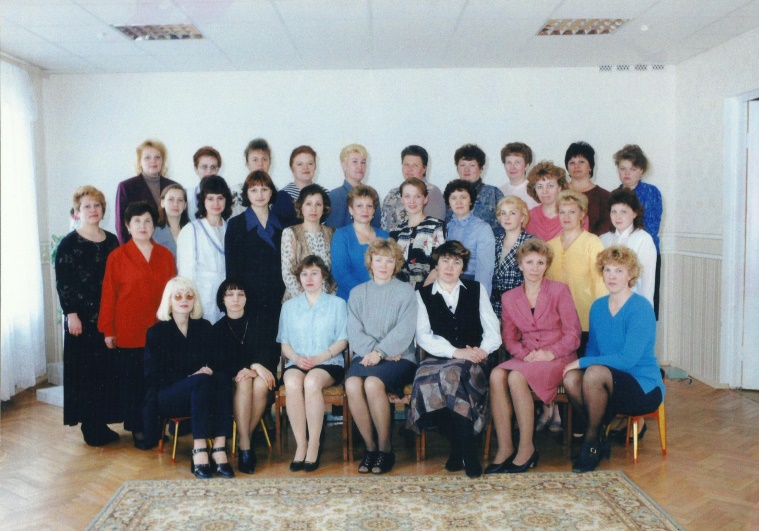 Есть за волгой детский сад,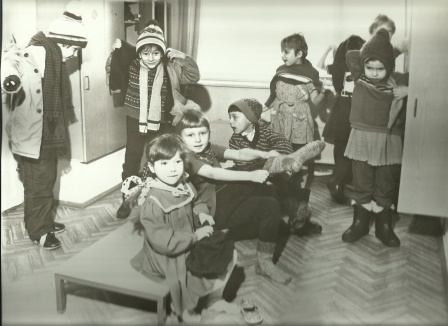 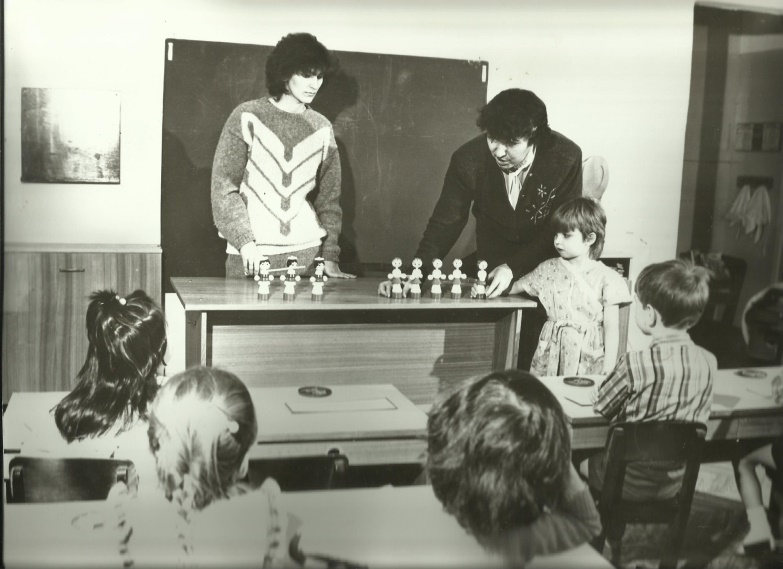 Под названьем Радуга.Жизнь идет там у ребят,Весело  и радостно.Каждый день у них дела,Игры интересные.Труд для сердца и ума,Праздники чудесные.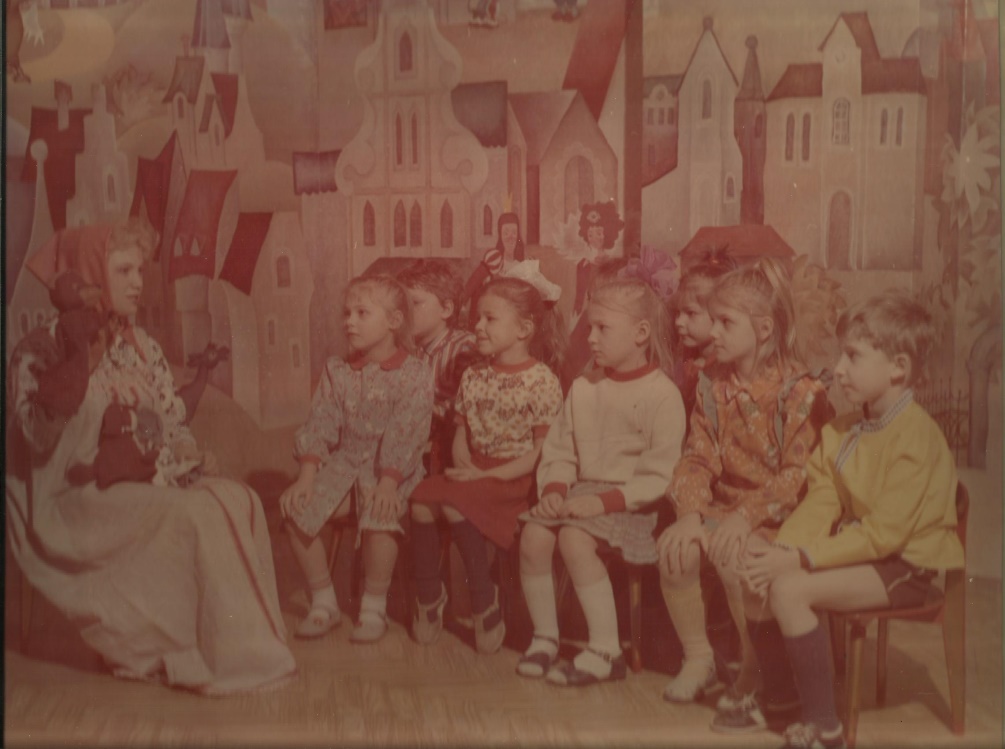 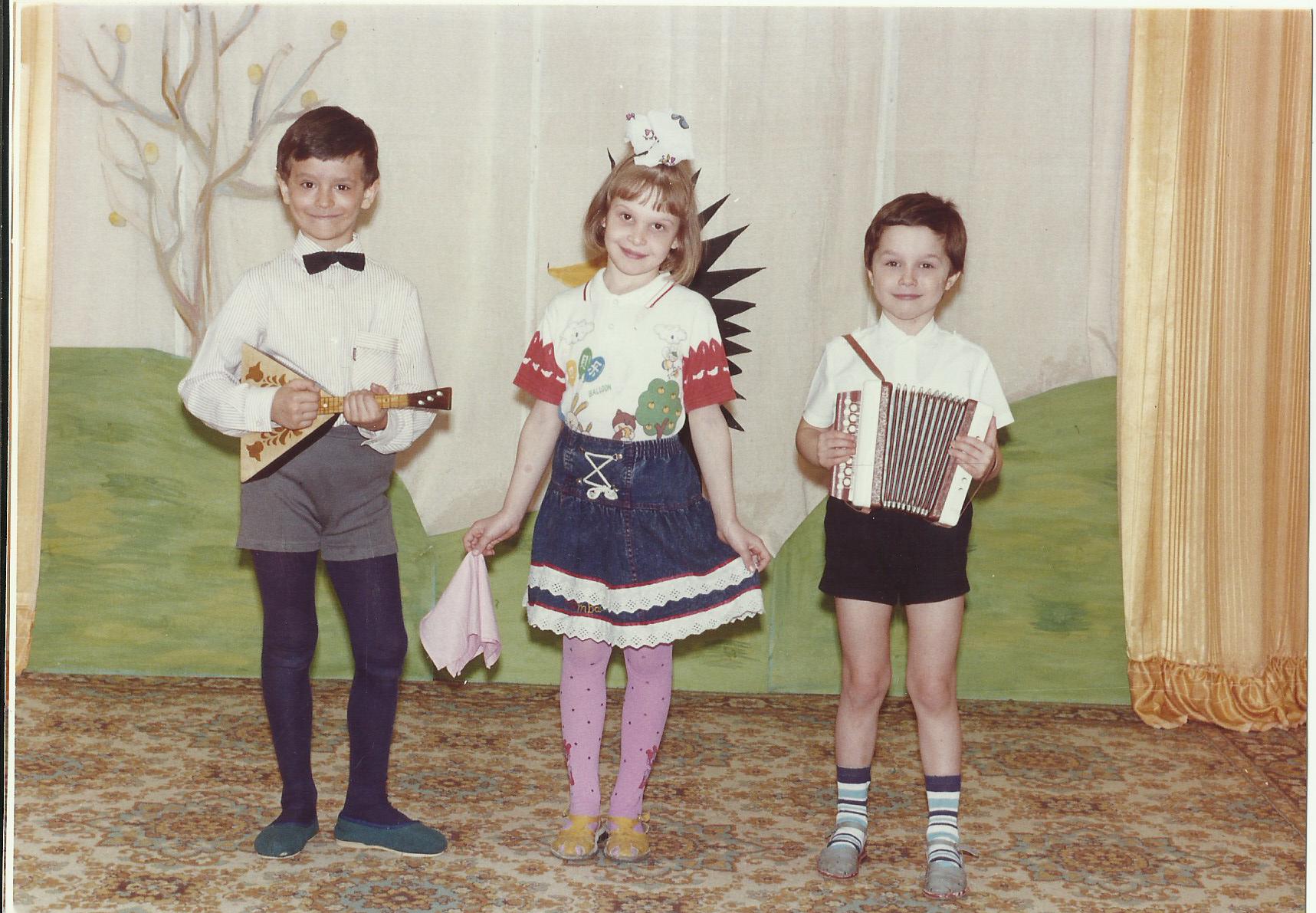 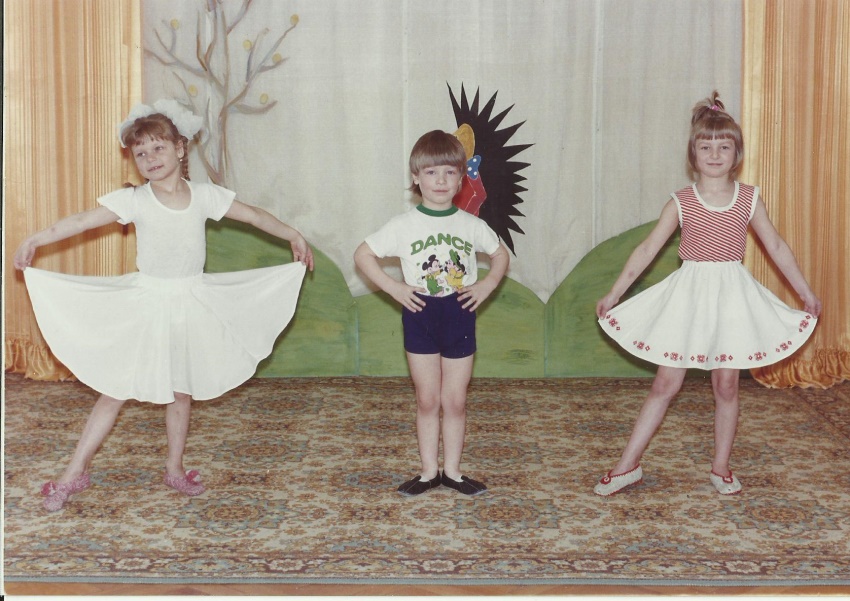 Сад имеет направление,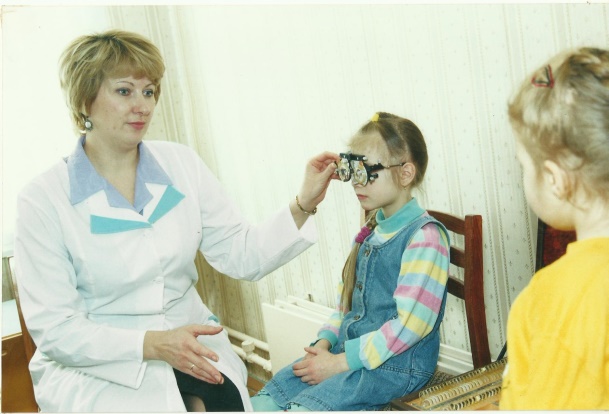 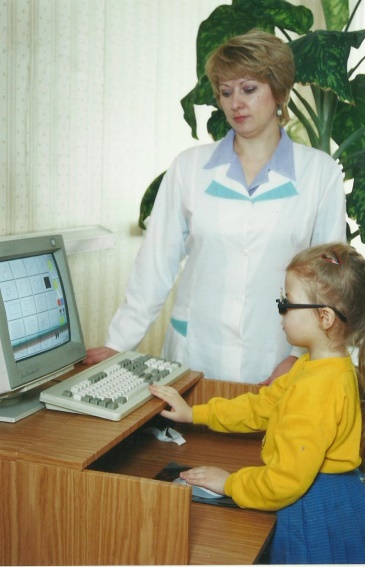 Для восстановленья зрения.Офтальмолог есть у нас,Для обследования глаз.Как ребенок видит букву,Как определяет цвет.Получаем результат,И фиксируем ответ.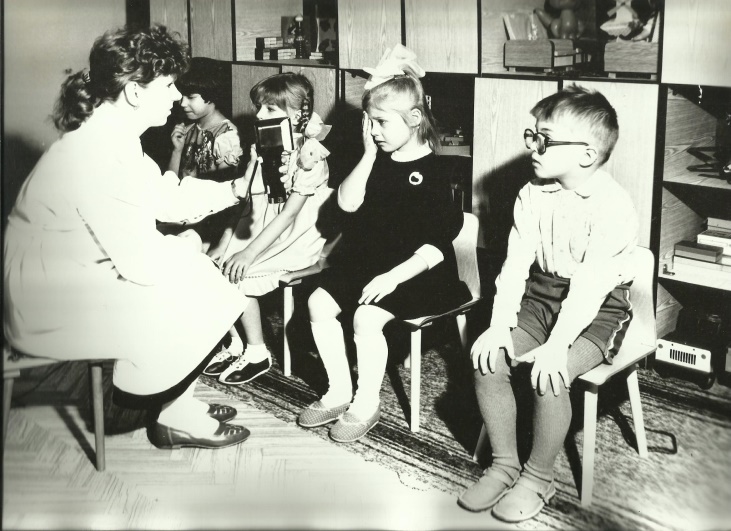 Закончили обследовать мы зрение детей,А дальше профилактика последует за ней.Приборы нужно новые освоить, подключить,Чтоб единицу зрения ребятам получить.Лечат детям здесь глаза,С успехом и умением.Тренируют, упражняют,Повышают зрение.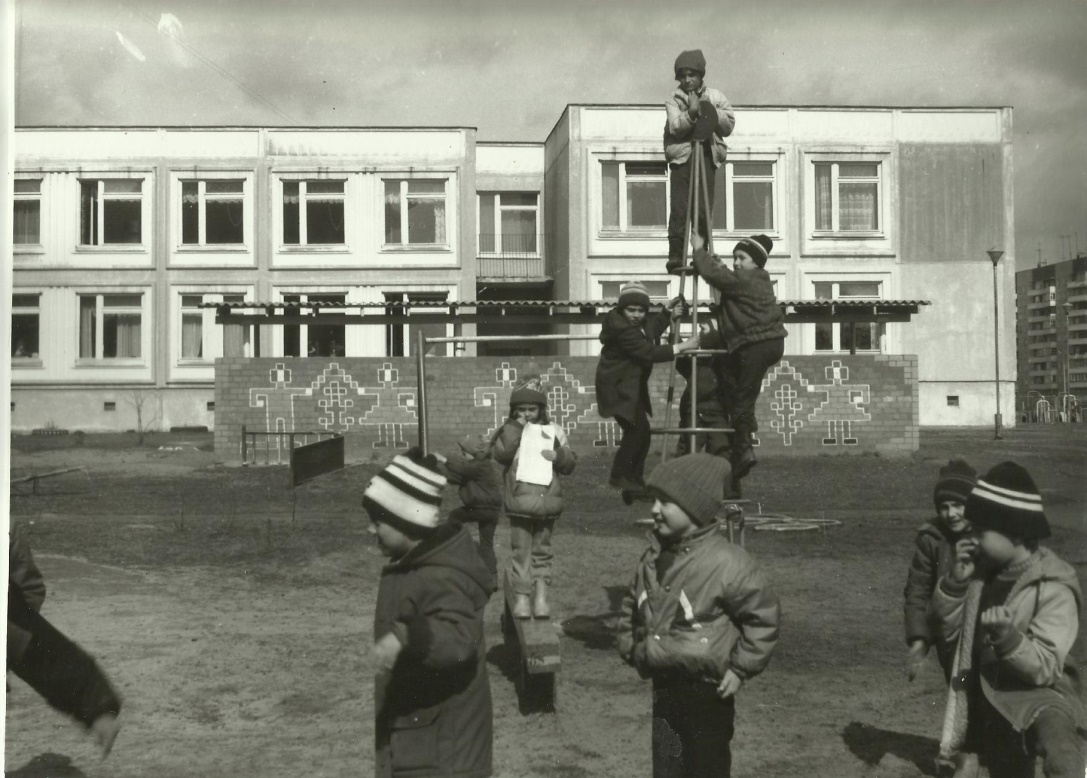 